                                       ГАТНЕНСЬКА СІЛЬСЬКА РАДАФАСТІВСЬКОГО РАЙОНУ КИЇВСЬКОЇ ОБЛАСТІВИКОНАВЧИЙ КОМІТЕТРОЗПОРЯДЖЕННЯВід 07 жовтня  2021 року                                                                    №132с. ГатнеПро затвердження паспортів бюджетних програм на 2021 рікКеруючись ст.42 Закону України «Про місцеве самоврядування в Україні», ст.20  Бюджетного кодексу України, відповідно до рішення сесії  №3 від 20.12.2018р., та у відповідності до наказу Міністерства фінансів України від 26.08.2014 №836  «Про деякі питання запровадження програмно-цільового методу складання та виконання місцевих бюджетів» (із змінами) та з метою здійснення моніторингу, оцінки реалізації та контролю ефективності виконання бюджетних програм і цільового використання бюджетних коштів:Затвердити паспорти бюджетних програм на 2021 рік по виконавчому комітету Гатненської сільської ради в новій редакції, а саме:КПКВК 0112144 «Централізовані заходи з лікування хворих на цукровий та нецукровий діабет»КПКВК 0112152 «Інші програми та заходи у сфері охорони здоров"я»КПКВК 0115062 «Підтримка спорту вищих досягнень та організацій, які здійснюють фізкультурно-спортивну діяльність в регіоні»КПКВК 0117310 «Будівництво об`єктів житлово-комунального господарства»КПКВК 0117321 «Будівництво освітніх установ та закладів»КПКВК 0117324 «Будівництво установ та закладів культури»КПКВК 0117330 «Будівництво інших об`єктів комунальної власності»КПКВК 0117461 «Утримання і розвиток автомобільних доріг та дорожньої інфраструктури за рахунок коштів місцевого бюджету»КПКВК 0118110 «Інші заходи громадського порядку та безпеки»Сільський голова                                            Олександр ПАЛАМАРЧУК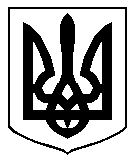 